

Цель: формирование мотивации на укрепление своего здоровья
посредством упражнений с мячом.
Задачи:
1. Развитие потребности в новых знаниях о возможностях использования мяча как предмета для игр и упражнений.
2. Развитие стремления к анализу и использованию опыта других и своего собственного; использование мяча в играх и физкультурных упражнениях.
3. Совершенствование двигательных умений детей в процессе упражнений и игр с мячом.
4. Формирование у детей познавательных умений: - активно вступать в обсуждение проблемы, аргументировать свою точку зрения;
- наблюдать, проводить опыты;
- сравнить, анализировать, делать выводы, классифицировать, строить суждение на основе установления причинно- следственных связей; -творчески перерабатывать полученную в ходе исследования информацию и самовыражаться в разных видах деятельности.
5. Углубление и систематизация знаний о видах, свойствах мяча и вариантах его использования. Участники: дети старших

ОРГАНИЗАЦИЯ ПРОЕКТА 

1этап. Постановка проблемы, определение цели и задач исследовательской деятельности
Проблема исследования: во время физкультурных занятий, прогулок, подвижных игр детям нравится выполнять действия с мячом. Эти упражнения вызывают много положительных эмоций, развивают глазомер, меткость, реакцию, координацию и скорость движений.
В процессе взаимодействия со сверстниками и воспитателями у детей возникают вопросы:
Почему мы метаем набивной тяжелый мяч, а отбиваем от пола резиновый?
Почему прыгаем на больших резиновых мячах, а садиться на маленькие резиновые мячи нельзя?
Почему с кожаным волейбольным мячом нельзя плавать?
Какие упражнения можно выполнять с разными видами мячей?
У детей возникло стремление качественно выполнять разнообразные действия с мячом.
Гипотеза исследования (выдвигалась в процессе совместного обсуждения воспитателя с детьми, бесед с родителями, чтение литературы): для того чтобы активно использовать упражнения с мячами в играх и на занятиях для развития глазомера, меткости, реакции, координации и скорости движений,
необходимо познакомиться с происхождением мяча, видами мячей, их свойствами, возможностями использования, а также овладеть разнообразными игровыми действиями с разными видами мячей.

В соответствии с проблемой и гипотезой исследования были поставлены следующие задачи:
1. Изучение истории появления и преобразования мяча, его разновидности и способы использования в играх, спорте, медицине.
2. Исследование свойств мячей и их возможности.
3. Ознакомление с правилами безопасности в играх с мячом, научиться их выполнять.
4. Освоение:- упражнение с различными видами мячей;
- игровых упражнений с мячами;
- подвижных игр с мячом; Результаты исследования:
 - картотека игр, игровых упражнений, комплексов упражнений с мячом;
- выставка  набивных мячей  «Мой веселый звонкий мяч»;
- сборник стихов, загадок, рассказов о мяче.

2 этап. Организация исследования в рамках проекта
1. Экспериментальная деятельность с постановкой проблем:
- Почему мяч круглый?
- Бывают ли мячи другой формы?
- Из чего делают мячи?- Почему некоторые мячи полые внутри, а некоторые набиты разными материалами?
- Какие мячи тонут, а какие нет?
- Что происходят с нашим организмом (сердце, легкие, мышцы, кожа) после бега за мячом, прыжков на мяче?
2. Сбор и систематизация информации о мяче:
- чтение стихов, загадок, рассматривание иллюстраций о мяче;
- сбор материала (стихи, загадки, песенки, рисунки) о мяче, оформление альбома;
- беседа «Лечебное свойство мяча» (медицинбол, массажные, музыкальные);
- беседа «История появления и изменения мяча».
3. Физкультурная деятельность детей (занятия, прогулки, игры):
- упражнения с различными видами мячей;
- разучивание подвижных и спортивных игр с мячом.4. Творческая деятельность детей:
- придумывание  стихов о мяче дома и в группе;
- игры с разными видами мячей.

3 этап. Презентация результатов исследовательской деятельности
1. Оформление выставки « Мой веселый звонкий мяч 2. Вечер   игр (совместно с родителями) « Здравствуй мяч!».
3. Презентация сборника «Всё о мяче» (с загадками, стихами, рисунками о мяче).
 ПРИЛОЖЕНИЕИстория мяча.Упражнения с мячом являются одними из наиболее древних видов физических упражнений. История не знает ни точного места, ни времени возникновения мяча и игр с мячом. Известно лишь, что мяч возник в глубокой древности и за свою историю существования претерпел много изменений. Сначала его плели из травы, пальмовых листьев, изготавливали из плодов деревьев, шерсти животных, шили из шкур животных, плели из тростника, скручивали из тряпок, вырезали из дерева, шили из кожи, набивая травой, опилками и другим подобным материалом. Мяч и предметы, похожие на него, археологи находят по всему миру. Поражает разнообразие игр и упражнений с мячом у разных народов.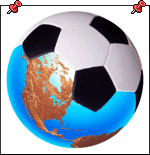 В Древней Греции, Риме и Египте мяч не только любили, но и... уважали. Например, в Древней Греции он считался самым совершенным предметом, так как был похож на солнце, а значит (по мнению греков) обладал его волшебной силой. Греки шили мячи из кожи и набивали каким-нибудь упругим материалом, например, мхом или перьями птиц. А позже догадались надувать кожаный мяч воздухом. Такой мяч назывался «фоллис». Небольшие фоллисы использовали для ручных игр, а мячами больших размеров играли в игры типа футбола.В Древней Индии (III-II тыс. до н.э.) важную роль в деле объединения всей общины играла игра "катхи-ценду" (с мячом и битой), которая стала прародительницей хоккея на траве.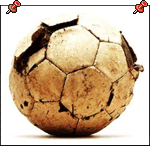 Мяч найденный в древних египетских гробницах (3500 г. до н.э.), сшитый из кожи и набитый сухой соломой, а также изображенные на нем рельефы говорят о том, что мяч и игры с мячом использовались для веселого времяпровождения. Такими мячами играли дети фараонов и их подданных. А в египетском «футболе» каждая из двух команд играла на стороне своих богов. И победы одерживали не ради собственной славы, а во имя богов. Мяч у них был из дерева, а загоняли его в ворота изогнутыми палками. Были в Египте также мячи из кожи и коры деревьев. А мяч из хрупкого песчаника можно было только осторожно перебрасывать друг другу — от удара о землю он мог разбиться.Распространены упражнения и игры с мячом были и в Древней Греции, и Древнем Риме (III-II тыс. до н.э.). Мячи шили из кожи, которые наполняли перьями, шерстью, зернами плодов инжира или фиговыми зернышками. Были у них и стеклянные мячи для одиночных игр. А упражнения с мячом назначались врачами и выполнять их нужно было в известной последовательности, придерживаясь определенных правил.У северо-американских индейцев мяч был не игрушкой, а священным предметом, олицетворяющим Солнце, Луну и Землю.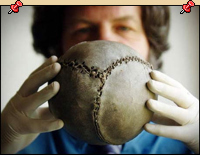 У эскимосов игра в мяч тоже была обрядовым действом, которое совершалось во время празднества, знаменующего победу над зловредным мифическим существом по имени Седна.Мяч из резины «прискакал» в Европу из Центральной Америки. Местные индейцы делали его из смолы, которую добывали из разрезов коры деревьев и называли «каучу» (от слов «каа» — дерево и «о-чу» — «плакать»). Нам эта смола известна под названием «каучук». Каучуковый мяч попался на глаза путешественнику Христофору Колумбу. Знаменитый мореплаватель удивился, увидев, что большой и тяжелый мяч так высоко подскакивает при ударе о землю. Матросы Колумба привезли мяч в Испанию, и упругий колобок быстро раскатился по всему цивилизованному миру. Между прочим, игра американских индейцев с каучуковым мячом была на самом деле ритуальным действом. Причем далеко не безобидным. Игра заканчивалась жертвоприношением, а в жертву приносили капитана проигравшей команды.Ацтеки были фанатами тлачтли — игры в мяч. По одним версиям он был сделан из каучука, по другой — из камня, в последнем случае играть им без повреждения конечностей было невозможно. Цель игры — загнать мяч на сторону поля противника. Если удавалось забросить его в одно из двух колец на поле, команда выигрывала сразу. Дотрагиваться до мяча разрешалось только коленями и бедрами. Пикантности игре добавлял тот факт, что проигравшую команду приносили в жертву. На результаты игр делались ставки. Поставить можно было все что угодно — даже самого себя (в рабство). Известны случаи, когда правители проигрывали целые города.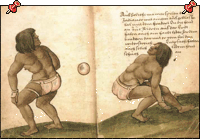 Среди средневековых спортивных игр были популярны такие игры, как "же де пом" во Франции, чем-то напоминающая теннис, в которой по мячу ударяли ладонью, и "суль" – прообраз футбола, зародившегося в Англии (IX век). Игра типа русской лапты пришла в Европу из Индии через Ближний Восток посредством торговли и получила свое распространение главным образом среди сельских жителей.До сегодняшнего дня в некоторых странах, наряду с современными резиновыми, кожаными, надувными мячами, сохранились мячи, изготовленные «по старинному рецепту». В Японии, например, есть любимая игрушка — маленький пестрый мячик «тэмари». Дети играют ими с наступлением весны, приветствуя первые солнечные деньки — память о том, что когда-то мяч был символом солнца. Мячик «тэмари» выточен из дерева и оплетен разноцветными шелковыми нитями, образующими красивые узоры.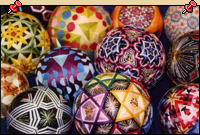 В России мячи были разные. В раскопках под Новгородом нашли мячи разных размеров, сшитые из кожи. Ими играли дети в XIII веке. Крестьянские дети прошлого века играли легкими мячиками из бересты или тяжелыми мячами, туго свернутыми из тряпок. Сохранились даже сведения об одной из игр: ставили в ряд куриные яйца и выбивали их мячом. В подмосковном Хотьковском девичьем монастыре шили мячики из мягких подушечек, а внутрь вкладывали камушки, завернутые в бересту, — получался одновременно мячик и погремушка. Кстати, происхождение слова «мяч» связано со словами «мягкий, мякоть, мякиш». То есть мяч — это мягкий шар. Еще в середине XX века у псковских девушек была любимая частушка: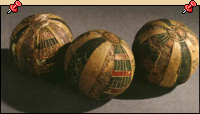 Пущу мякчик по дорожке,
Пущая мякчик катится...В простонародье мячи чаще всего делали из тряпья и тряпьем же набивали. В северных губерниях мячи плели из лыка – ремешков, сделанных из коры березы, липы или ивы. Такие мячи внутри были пустыми или набивались песком. В некоторых областях мячи делались из овечьей шерсти. Клок шерсти сначала скатывали до тех пор, пока комок не делался плотным, после чего его бросали в кипяток, затем его вынимали из воды, вновь катали и просушивали. Такой мяч был легким и мягким, а по своей упругости не уступал резиновому.Рекомендации родителям.1. Подготовьте один или два больших мяча диаметром 15–20 см, маленькие мячи диаметром 5–8 см (от большого и настольного тенниса, резиновые, мягкие из разных материалов, сшитые вами), бумажные шары (из скомканной бумаги), большой надувной мяч-шар.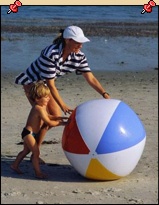 2. Покажите ребенку, как вы играете в мяч: катаете, бросаете, ловите, отбиваете от пола и т.п. Попробуйте научить этому и вашего малыша.3. Не принуждайте малыша к выполнению того или иного движения. Не требуйте от него повторять упражнение до тех пор, пока ребенку не удастся выполнить его правильно. Не упрекайте его за рассеянность, невнимание, неумение и т.п. Не превращайте обучение в скучную повинность. Играйте с малышом, когда он будет находиться в хорошем настроении.4. Проявите фантазию, изобретательность, используйте для игр все, что найдете под рукой: гладильную доску, стулья, пустые пластиковые бутылки, длинные шнурки и т.п.5. Постепенно вовлекайте его во все новые виды игры, систематически повторяя их. Для этого возраста достаточно, чтобы ребенок научился прокатывать мяч в даль в заданном направлении, бросать мяч об пол и вверх, правильному замаху при метании малого мяча вдаль.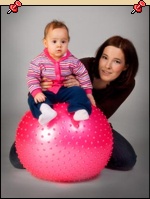 6. Не забывайте о возрасте вашего ребенка, его физических возможностях! Обращайте внимание на упражнения, которые ребенок выполняет с радостью, без нажима с вашей стороны. Представьте себе, что вы сами – ребенок. Прекрасно, если вы ободрите своего малютку похвалой; удивитесь тому, какой он ловкий, смелый, быстрый; что он уже сам может показать другим. Пусть ребенок демонстрирует свои умения перед всеми членами семьи или его же сверстниками: это постепенно развивает у ребенка уверенность в своих силах, стремление учиться дальше, осваивая новые, более сложные движения и игры.7. Рифмовки (стихотворный текст) при выполнении движений с мячом, помогают сделать занятие более понятным, а главное, задают ритм выполнения игрового задания.Выбор мяча.Мяч должен быть удобен и не вызывать у малыша слез от ощущения собственной неловкости!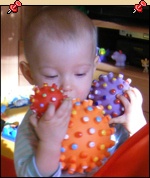 Прыгучесть. Прыгучими могут быть не только резиновые мячи, но и хорошо набитые шерстяные. Мяч «непрыгучий» может быть «мячом катучим». Например, стеклянные шарики именно своей «непрыгучестью» и хороши! Для домашних игр из прыгучих мячей подойдут лишь хорошо набитые шерстяные. На улице качество прыгучести становится особенно важным – «непрыгучий» мяч кажется неживым.Тяжесть/легкость. Для ребенка, только начавшего ходить, тяжелый футбольный мяч из-за своего веса и большого размера просто не может быть игрушкой. А вот старшим дошкольникам проявлять свою ловкость с самыми разными мячами доставляет истинное удовольствие. Для малыша очень важно научиться соразмерять силу удара с тяжестью мяча. Это дает хороший опыт управления собой и предвидения результата уже в самом раннем возрасте. Понаблюдайте, как по-разному ваш малыш управляется с большим резиновым мячом и легким надувным.Цвет. Несмотря на то, что дети обращают внимание на яркие цвета, не стоит пичкать малышей едкими, броскими анилиновыми красками. Цветовосприятие глаза лучше развивается на сочных, открытых цветах радуги, их вариантах и оттенках в пастельной гамме.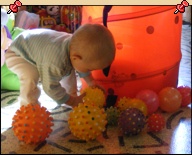 Качество поверхности. Очень важно для тактильного восприятия. Чем больше будет натуральных материалов, тем богаче станет опыт ребенка в действиях с ними, комплексном восприятии их свойств и пр. Рельефная вязаная поверхность, хлопковые ткани или сукно, стекло (если оно не бьется), резина, дерево, кость, плетение из бересты, лозы и т.д.Окраска. Обратите внимание, не линяет ли мяч! Не облезает ли, не отколупывается ли с него краска? Это может быть опасно для ребенка.Минимальный набор мячей.Малышам необходимы: 1 небольшой резиновый мяч, 1–2 мягких мяча для игры дома и 1 прыгучий мяч для улицы.Дома и на улице.Дома лучше использовать для игры мягкие мячи – тряпичные, вязаные, валяные, клубки ниток с закрепленным кончиком, воздушные шары, шарики для настольного тенниса и пр. и большие гимнастические мячи. Бесспорным достоинством «мягких» мячей является их безопасность при игре в помещении. Ни обстановка, ни окна, не говоря уже о самих играющих, не пострадают. Для хранения «комнатных мячей» подойдет большая корзина в детском уголке.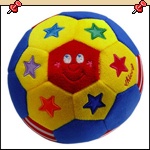 Уличные мячи должны храниться отдельно у входной двери в такой же корзине, коробке или контейнере (резиновые мячи разного размера, футбольные, баскетбольные и др. спортивные мячи).Речевые игры с мячом
Раз, два, три, четыре, пять,Будем с мячиком играть.
Игры с мячом “Животные и их детёныши”
Цель: закрепление в речи детей названий детенышей животных, закрепление навыков словообразования, развитие ловкости, внимания, памяти.
Ход игры. Бросая мяч ребенку, воспитатель называет какое-либо животное, а ребенок, возвращая мяч взрослому называет детеныша этого животного. 
Слова скомпонованы в группы по способу их образования.Игры с мячом “Кто чем занимается? ”Цель:  закрепление  знаний детей о профессии, обогащение глагольного словаря детей.
Ход игры.  Бросая мяч ребёнку, воспитатель называет профессию, а  ребёнок, возвращая мяч воспитателю, должен назвать глагол, обозначающий, что делает человек названной профессии.Игры с мячом “Хорошо - плохо ”
Цель: знакомство детей с противоречиями окружающего мира, развитие связной речи.
Ход игры. Дети сидят в кругу. Ведущий задает тему обсуждения. Дети, передавая мяч по кругу, рассказывают, что, на их взгляд, хорошо или плохо в природных явлениях.
Ведущий:  Город.
Дети: хорошо, что я живу в городе, можно ездить  на автобусе, много хороших магазинов, плохо – не увидишь живой коровы, петуха, душно, пыльно.
Игры с мячом “Что делают эти животные?”
Цель:  активизация глагольного словаря детей, закрепление знаний о животных.
Ход игры. Ведущий, бросая мяч каждому ребёнку по очереди, называет какое-либо животное, а ребёнок, возвращая мяч, произносит глагол, который можно отнести к названному животному.Игры с мячом “Кто кем был?”
Цель:  развитие мышления, расширение словаря, закрепление падежных окончаний. ТРИЗ.
Ход игры. Ведущий, бросая мяч какому-либо из детей, называет предмет или животное, а ребёнок, возвращая мяч ведущему, отвечает на вопрос, кем/чем был раньше названный объект:цыпленок – яйцом                                 
лягушка – головастиком…                     
 дуб – желудем
хлеб – мукой                                        
рубашка – тканью
дом – кирпичом РифмыЧисло игроков: 3-5 человекК любому слову необходимо придумать как можно больше рифм. Палка – галка – скалка. Ну, в общем, вы меня поняли. ГородаПервый игрок называет город, например, Москва. Следующий продолжает с той буквы, на которую окончилось первое слово, то есть с «А». Архангельск. Теперь цепочка продолжается с К. Киев. Владивосток. Курган. Стоит подкрепить знание российской географии пособием Зайцева «Марки. Города». По крайней мере, нашим мальчишкам это, наконец, дало возможность отличить город от страны. А то они норовили назвать Россию в качестве города. А еще обязательно повесьте карту – пусть высматривают эти самые города: большие и маленькие. Я знаюВ эту игру мы играли обычно с мячом. Стучали им об асфальт и твердили: «Я знаю пять имен мальчиков: Сережа, Саша, Леня, Лева, Боря». Выбирать можно что угодно: города, страны, продукты, книжных героев и т.д. Есть еще один вариант известной забавы. Все садятся в круг. Один из игроков садится в центр и обращается к кому-нибудь: «Назови пять предметов желтого цвета?», «Назови пять цветов, которые знаешь», «Пять слов на английском». НаборщикВ качестве основного слова выбираем какое-нибудь длинное и мудреное: например, электрификация, драконология, обмундирование и т.д. Главное, чтобы было достаточно гласных и согласных. Каждому игроку по листочку бумаги и ручке. Задача: составить из исходного слова как можно больше слов.  Например, ЭЛЕКТРИФИКАЦИЯ: ЛИК, ЛЕКЦИЯ, ТАРИФ и т.д.  Победителем считается обычно автор наибольшего числа слов и самого длинного слова. ЗагадалИгрок загадывает слово, записывает первую букву, второй придумывает второе слово, к первой букве приставляя свою – вторую, и так до тех пор, пока не найдется вариант слова, не имеющий продолжения. Иногда можно блефовать: делать вид, что слово имеет продолжение,  и не потеряло смысл. Но такой блеф может в любой момент раскрыться, если ведущий попросит назвать слово.  Первая и последняя букваВзрослый загадывает слово, называет первую и последнюю букву (имя существительное) и примерно описывает его. Дети должны угадать эту букву.БалдаИгра простая, довольно известная. Нужно с помощью букв, расположенных на игровом поле, составлять слова. Играют обычно двое, но можно и больше. Игровое поле – это листок в клеточку 5х5, в центральный горизонтальный ряд которого ставится произвольное слово из пяти букв, каждая буква которого находится в отдельной клеточке. В свой ход игрок вписывает букву так, чтобы она располагалась в клетке, смежной уже заполненным клеткам по горизонтали или по вертикали. Иными словами, слева, справа, сверху или снизу относительно уже заполненных клеток. Теперь надо составить слово с этой установленной буквой. По правилам слово должно существовать в словарях, быть именем существительным, в единственном числе и именительном падеже. Такие слова, как «ножницы», «очки», впрочем, употреблять можно. В слове должна быть использована поставленная на поле буква. Чем длиннее слово придумает игрок, тем больше очков получаете. Одна буква — одно очко. Игра заканчивается, когда заполнены все клетки.АнтонимыБросаем мячик и говорим «холод».  Малыш должен подобрать антоним: «жара».  И дальше: «лето» - «зима», «веселый» - «грустный» и т.д.КочергаОчень смешная игра, особенно в среде 4-6-леток. Играющий выбирает себе имя из кухонных вещей: кочерга, тарелка, вилка, ножик, поверешка. Я задаю им вопросы показывая на ребенка. «Как зовут?» - «Кочерга». Если ответил так, а не Витя или Миша, шаг вперед. - А маму?- Кочерга (еле сдерживает смех). Еще шаг вперед- На носу у тебя что? - Кочерга.- А питаешься чем?-  Кочергой.  - А бабушка с дедушкой у тебя кто?  - Кочерги. Если малыш сбился, он просто остается на месте, не делает шаг вперед. Как видим, отрабатываем падежи, учимся изменять существительные в роде и числе. По такому же принципу играем в игру «Парочки»Ребенок – дети, человек   - люди, жеребенок – жеребята, слоненок – слонятаМать – отец, дочь – сын, дед – баба и т.д.Стол (какой?) – деревянный, окно (какое?) – стеклянное, стены – кирпичные. Ненавязчиво познакомим с суффиксами: самолет – самолетик, пароход – пароходик, лодка – лодочка. Тут очень рекомендую книгу «Русский язык: от игры к знаниям», ИД «Нева». Мы прошли по ней по всем темам, затронув и приставки и суффиксы, меняя род, число и вообще всячески играя со словами под замечательные стихи. Я иду в поход и беру с собойОтличная игра на развитие памяти и расширение словарного запаса. «Я иду в поход и беру с собой… - Рюкзак,  - говорит первый ребенок,  и передает мячик другому. - Я иду в поход и беру с собой рюкзак и ложку, - говорит второй. - Я иду в поход и беру с собой рюкзак, ложку и лодку, - говорит третий. Интереснее играть в сюжетные игры: Жил-был на горе великан, однажды он попал в капкан (продолжает игрок), посадили его в чулан, и попался ему на глаза таракан. Словесный волейболВсе встаем в круг. Пошире. Кидаем мяч через центр круга. Называем существительное, а тот, кто ловит – глагол. Костер – горит, самолет – летит. За бессмыслицу – временно выходим из игры. Укрась словоК любому существительному подбираем как можно больше прилагательных. Например, зима. Какая она? Холодная, снежная, ледяная, суровая, долгая и т.д. Первая буква.Отлично сочетается с кубиками «Пять в кубе» и любыми другими алфавитными буквами. Можно достать из мешка кубик с буквой и назвать скороговоркой как можно больше предметов, начинающихся с «А», «Б», «В», «Г». Испорченный телефонИзвестная игра. Все садятся в ряд. Ведущий сообщает фразу первому телефонисту, а тот должен передать по цепочке всем остальным. Для нашей мальчишеской аудитории я придумала другое название «Радист». И передавать мы решили не просто послания, а скороговорки и поговорки. Так пользы от игры больше. Да – неткаИгра на реакцию. Говорите все в ответ только «да» и только «нет». - У луны горячий свет? (ах, как хочется закричать «нет!», правильно - кричите)- Повар шьет себе обед? Нееет. - Мчат по морю поезда? Да…. - А по суше никогда? Да… - Надо брать в кино билет?- У луны холодный свет?Голуби – синицыНаша любимая игра на внимание, а еще на знание птиц. На занятии, на котором мы этот стишок читали,  играли в игру «хищные птицы», в которой ястреб  прилетал к курице  - наседке за ее питомцами. Он должен был читать «складовые картинки» Зайцева (кто вокруг меня живет?), и называть разных нехищных птиц. Если прочитывал, отгадывал, птица начинала летать по комнате,  задачей ястреба было догнать жертву.   Загадки про мяч***Упадешь – поскачет,
Ударишь – не плачет.
(Мяч)
***
Кинешь в речку – не тонет,
Бьешь о стенку – не стонет,
Будешь оземь кидать –
Станет кверху взлетать.
(Мяч)***
Ростом мал, да удал,
От меня ускакал.
(Мяч)***
Не обижен, а надут,
Его по полю ведут.
А ударят нипочем,
Не угнаться за …
(Мячом)***Не обижен, а надут,
Его по полю ведут.
А ударят - нипочем
Не угнаться за ...
(мячом)

***
Ростом мал, да удал, 
От меня ускакал. 
Хоть надут он всегда — С ним не скучно никогда.(мяч)

***
Бьют его рукой и палкой,
Никому его не жалко.
А за что беднягу бьют?
А за то, что он надут! (мяч)

***
Лежу, забившись в уголок, 
Пока сидишь ты с книгою. 
Когда же кончится урок, 
И я с тобой попрыгаю.(мяч) 

***
Я разноцветен и упруг, 
Хоть не живой, а все же друг.

***
Его пинают,
А он не плачет!
Его бросают — Назад скачет.
Упадёт — подскачет, 
Ударишь — не плачет.(мяч)

***
Круглый, гладкий и пузатый,
Больно бьют его ребята. (мяч)

***
Стукнешь о стенку — А я отскочу. Бросишь на землю — А я подскочу. 
Я из ладоней в ладони лечу — Смирно лежать 
Я никак не хочу.(мяч)Стихи о мячеМяч (В.Берестов)Бьют его, а он не злится.Он поет и веселится.Потому что без битьяНет для мячика житья.Мой веселый, звонкий мяч (С.Я.Маршак)Мой веселый, звонкий мяч,Ты куда помчался вскачь?Желтый, красный, голубой,Не угнаться за тобой!Я тебя ладонью хлопал.Ты скакал и звонко топал.Ты пятнадцать раз подрядПрыгал в угол и назад.А потом ты подкатилсяИ назад не воротился.Покатился в огород,Докатился до ворот,Подкатился под ворота,Добежал до поворота.Там попал под колесо,Лопнул, хлопнул - вот и всё!Мячик.      Агния БартоНаша Таня громко плачет:Уронила в речку мячик.— Тише, Танечка, не плачь:Не утонет в речке мяч.                 ***Мне в субботу утром мама
Поиграть велела гаммы,
Но ко мне дружок зашел,
И увел играть в футбол.
До темна мы с ним играли,
Мяч друг другу пасовали,
Бегали, разинув рот,
От ворот и до ворот.
В воскресенье утром мама
Снова вспомнила о гаммах.
Но ко мне друзья зашли,
И с собою увели.

Бегали с мячом мы всюду,
Пролетал за часом час...
Ну а гаммы и этюды
Я сыграю в другой раз.
До встречи, Футбол!
Как птица в сетях запутался мяч
Забытый лежит на траве до утра
Пустые трибуны сквозь сон неудач
Пытались напомнить: «ведь это игра»
Удар по воротам и эхом в сердцах
Откликнулась боль от быстрого гола
Триумф вперемешку со стонами ах…
Как скоро забудет болельщик футбола?..
Но ждет стадион, ждет команда, газон
И вновь соберется на матче торсида
Кто предан, забудет как утренний сон
Вчерашний провал, и голы, и обиду 
Ваня-футболистАвтор: Кирилл Авдеенко (г. Киев)

Сказка в стихах в 5 частях для детей 3-7 лет по маленького Ваню, который поплыл далеко за море поиграть в футбол.Часть 1. В море появились пираты. Часть 2. Прямо по курсу - Ваня-футболист! Часть 3. Маленький Ваня не боится пиратов.Часть 4. Пираты дразнят Ваню-футболиста.Часть 5. Маленький Ваня сражается с пиратами.***********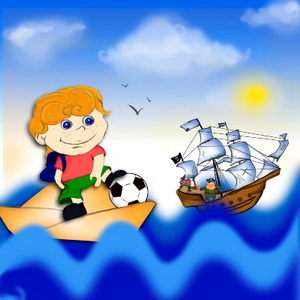 ЧАСТЬ 1. В МОРЕ ПОЯВИЛИСЬ ПИРАТЫ.Ходят по морю пираты:Чух-чух-чух! Чух-чух-чух!Ловят на море пиратыНехочух, нехочух!Пьют вино они, танцуютВ сапогах, в сапогах;С пушек по морю стреляют:Ба-ба-бах! Ба-ба-бах!Птицы в небе раскричались:«Эгегей! Эгегей!Уплывайте, рыбы, быстро,Поскорей, поскорей!У пиратов много пушек,Ой, беда! Ой, беда!Уплывайте все подальшеКто куда! Кто куда!»Рыбы в страхе горько плачутПод водой, под водой,В море плавают пираты,Ой-ёй-ёй! Ой-ёй-ёй!ЧАСТЬ 2. ПРЯМО ПО КУРСУ - ВАНЯ-ФУТБОЛИСТ!Тут раздался у пиратовКрик и свист, крик и свист:«К нам плывёт навстречу Ваня,Футболист, футболист!На кораблике бумажномПо волнам, по волнам,Он несётся, словно ветер,Прямо к нам, прямо к нам!Вместе с ним футбольный мячик,В рюкзаке, в рюкзаке!Мчится Ваня в океанеНалегке, налегке!Ох, силён он и отважен,Чемпион, чемпион!Поиграть в футбол за моремХочет он, хочет он!Мы его поймаем, схватимОдного, одного!Заберем футбольный мячик,Ого-го! Ого-го!»ЧАСТЬ 3. МАЛЕНЬКИЙ ВАНЯ НЕ БОИТСЯ ПИРАТОВ.Ваня им в ответ качаетГоловой, головой:«Разгулялись вы, пираты!Ой-ёй-ёй! Ой-ёй-ёй!Не отдам футбольный мячик,Он мой друг, он мой друг!Не бывает крепче дружбы,Нет вокруг, нет вокруг!Хватит плакать, рыбы, в море,Не беда! Не беда!Победим пиратов вместе?Да-да-да! Да-да-да!»Рыбы радостно гогочут:«Наконец! Наконец!Вот так Ваня! Наш защитник!Молодец! Молодец!Ух, покажем мы пиратам!Уху-ху! Уху-ху!А не то нас всех отправятНа уху, на уху! Крикнем весело пиратам:«Ну-ка брысь! Ну-ка брысь!Вместе с Ваней на пиратовПонеслись! Понеслись!» ЧАСТЬ 4. ПИРАТЫ ДРАЗНЯТ ВАНЮ-ФУТБОЛИСТА.Но пираты дразнят Ваню:«Ты малявка! Ты блоха!Заберём твой мячик, Ваня!И рюкзак твой! Ха-ха-ха!Твой кораблик мы потопим,Прямо в море! Буль-буль-буль!Ох, у нас снарядов много,Много пушек! Много пуль!На кораблике бумажномТак и знай, так и знай,Зря поплыл ты так далёко,Ай-яй-яй! Ай-яй-яй!»Но кричит пиратам Ваня:«Еду к вам! Еду к вам!Рыбы, мчитесь-ка за мноюПо волнам, по волнам!Пусть пираты нас ругаютГромко вслух, громко вслух!Ух, покажем мы пиратам!Ух-ух-ух! Ух-ух-ух!»Рыбы в море рассердились,Бьют хвостом, бьют хвостом;Повернуть хотят пиратовКверху дном, кверху дном! ЧАСТЬ 5.  МАЛЕНЬКИЙ ВАНЯ СРАЖАЕТСЯ С ПИРАТАМИ.Испугались тут пираты:«Ох-ох-ох! Ох-ох-ох!»Удирают вправо-влевоСо всех ног, со всех ног!Ваня вдаль глядит с улыбкойНа губах, на губах!Через бортик прыгнул Ваня:Ах-ах-ах! Ах-ах-ах!У него силёнок много,Он спортсмен! Он спортсмен!Победил пиратов Ваня,Взял их в плен, взял их в плен!Птицы весть разносят в небе:«Тра-та-та! Тра-та-та!Больше нет пиратов в море,Красота! Красота!Не услышим мы на мореКрик и свист, крик и свист;Победил всех славный Ваня,Футболист, футболист!Стало на море спокойно,Вот дела! Вот дела!Защитил всех нас Ванюша,Честь-хвала ему! Хвала!Не отдал футбольный мячик,Молодец! Молодец!Ай да Ваня, славный малый,Удалец! Удалец!Будем помнить мы ВанюшуВсе года, все года!Слава, cлава футболисту!Навсегда, навсегда».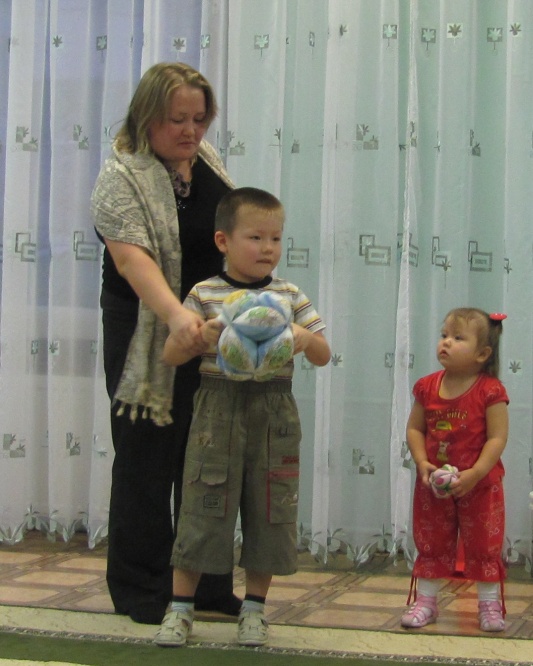 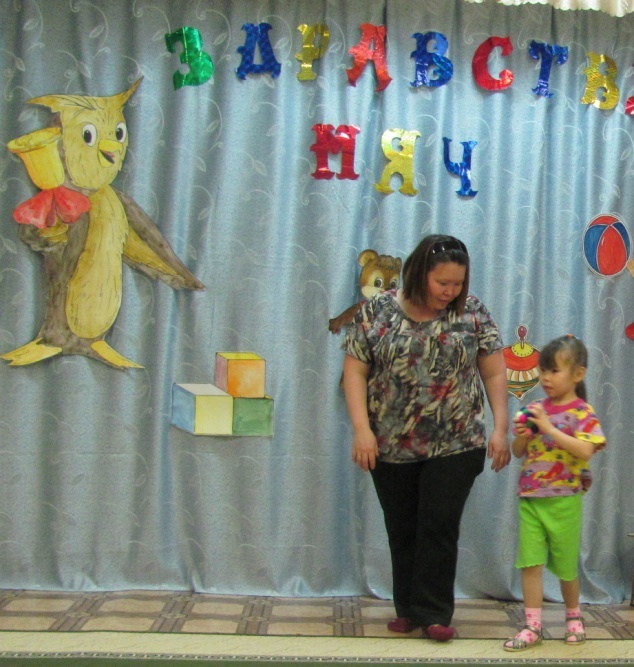 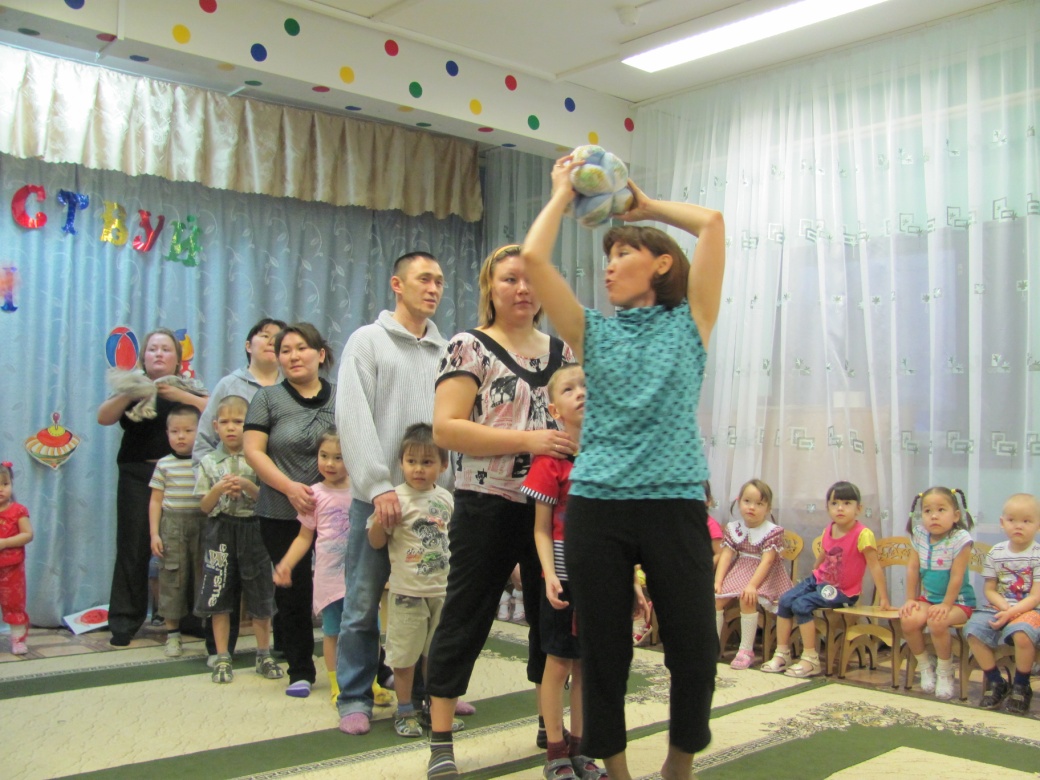 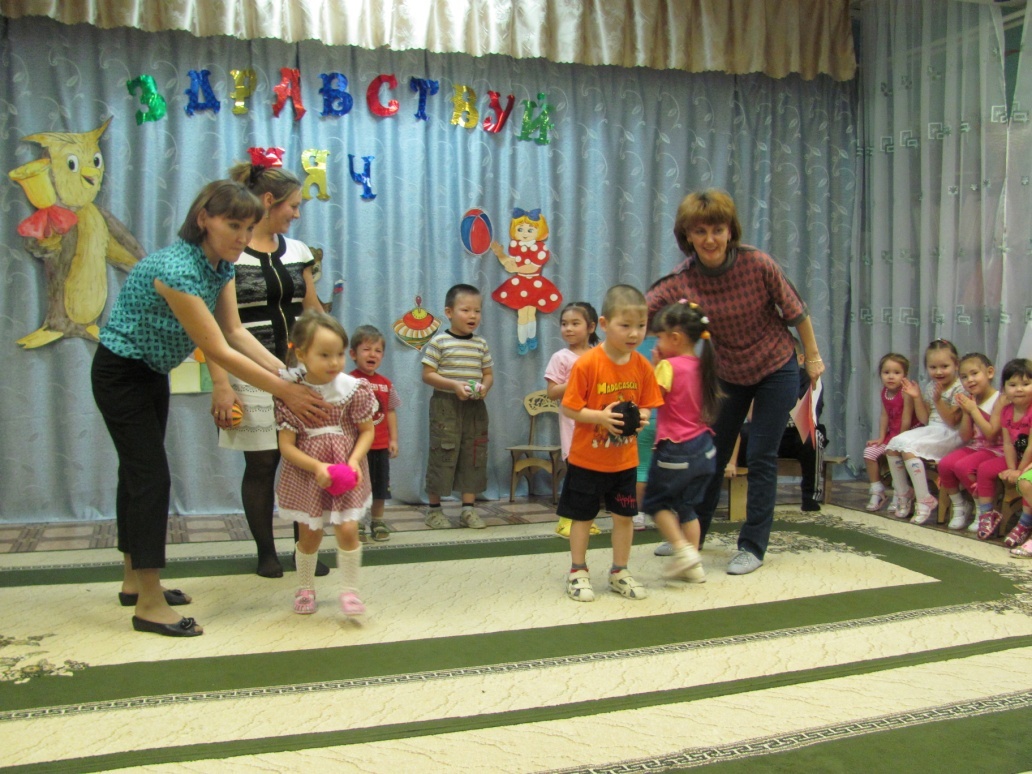 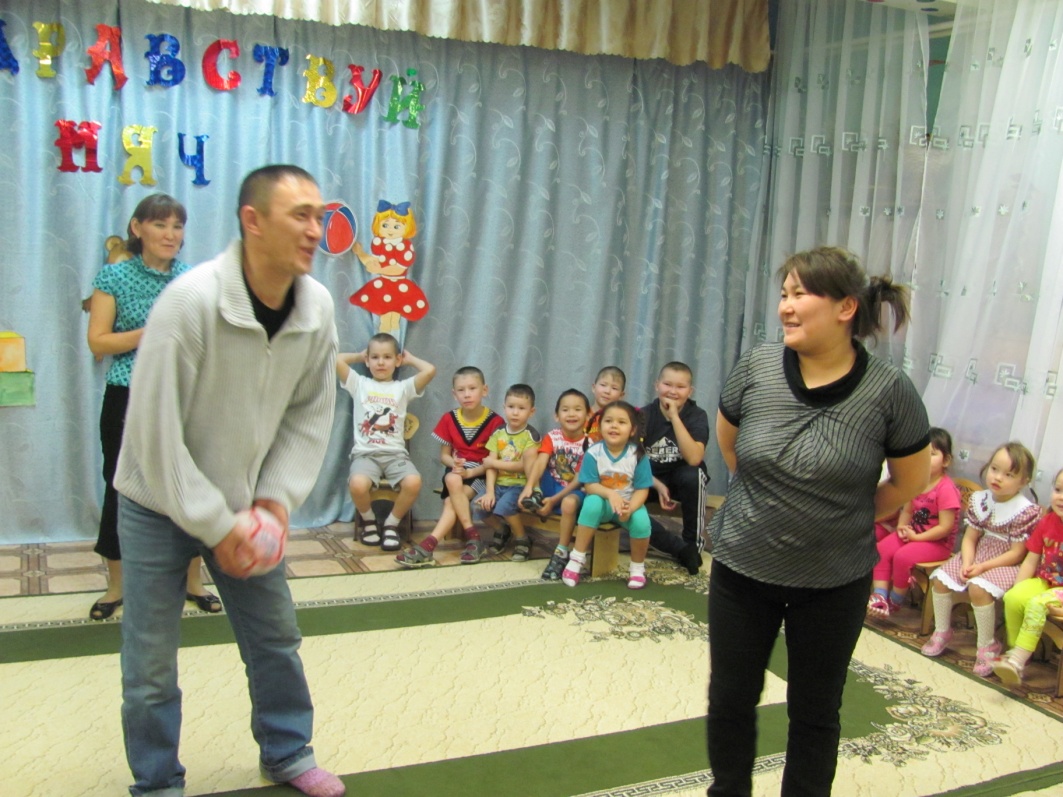 Проект 
«Мой друг - веселый мяч»
Авторы воспитатели:  Яворская Р.А.                                     Шаталина И.В.Группа 1.
у  тигра – тигренок
у льва – львенок
у слона – слоненок …Группа 2.
у медведя – медвежонок
у волка – волчонок
у  белки – бельчонок…Взрослый:                                             
строитель  
повар 
уборщица    
парикмахер     
маляр…Дети:    
строит
варит  
убирает    
стрижет  
 красит…Ведущий:СобакаКошкаМышка…Дети:
Стоит, сидит, лежит, идет, бежит, спит, ест, лает, играет, кусается, ласкается…
Мурлычит, крадется, царапается, умывается…
Шуршит, пищит, грызет, запасает... Из-за старого мячаДружба с маленьким Сережей 
И светла и горяча, 
Мы поссорились немножко 
Из-за старого мяча.
А потом нам стыдно стало: 
Что такое старый мяч? — 
Нас греха коснулось жало — 
И ему, и мне — хоть плачь.
Мы смущенно помолчали, — 
Он мне руку протянул; 
Чтобы не было печали, 
Я вдруг песню затянул.
Никогда не будем драться! 
Жизнь без драки — красота. 
С той минуты мы - два братца 
В школе доброго Христа.